АДМИНИСТРАЦИЯ ВОРОБЬЕВСКОГО 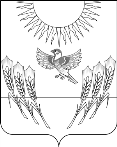 МУНИЦИПАЛЬНОГО РАЙОНА ВОРОНЕЖСКОЙ ОБЛАСТИП О С Т А Н О В Л Е Н И Еот   03 декабря 2018 г.   №   631   	   	            с. ВоробьевкаВ соответствии с Законом Воронежской области с Законом Воронежской области от 12.12.2017 №187-ОЗ «Об областном бюджете на 2018 год и на плановый период 2019 и 2020 годов», постановлением правительства Воронежской области от 11.11.2015 № 856 «Об утверждении государственной программы Воронежской области «Охрана окружающей среды и природные ресурсы», распоряжением правительства Воронежской области от 22.12.2017 № 1092-р «Об утверждении Перечня мероприятий государственной программы Воронежской области «Охрана окружающей среды и природные ресурсы» финансируемых за счет субсидий федерального бюджета в рамках реализации федеральной целевой программы «Развитие водохозяйственного комплекса Российской Федерации в 2012-2020 годах» в 2018 году», постановлением администрации Березовского сельского поселения Воробьевского муниципального района Воронежской области от 27.11.2015 № 40 «Комплексное развитие систем коммунальной инфраструктуры Березовского сельского поселения Воробьевского муниципального района Воронежской области на период 2015-2025 гг.»,соглашением между департаментом природных ресурсов и экологии Воронежской области и администрацией Воробьевского муниципального района от 06.07.2018 г.  №20612000-1-2018-005 «О  предоставлении субсидии бюджету Воробьевского муниципального  района Воронежской области из бюджета Воронежской области» (далее - Соглашение), администрация  Воробьевского муниципального  района п о с т а н о в л я е т :1. Утвердить прилагаемый Порядок расходования средств субсидии поступившей в бюджет Воробьевского муниципального района из бюджета Воронежской области на софинансирование реализации проектных решений «Капитальный ремонт гидротехнических сооружений пруда на балке Ломовская Березовского сельского поселения Воробьевского муниципального района Воронежской области» на 2018 год.2. Определить уполномоченным органом по расходованию средств субсидии финансовый отдел администрации Воробьевского муниципального района (Шмыкова О.Т.).3. Финансовому отделу администрации Воробьевского муниципального района (Шмыкова О.Т.) производить в соответствии с Порядком расходования средств субсидии поступившей в бюджет Воробьевского муниципального района из бюджета Воронежской области на софинансирование реализации проектных решений «Капитальный ремонт гидротехнических сооружений пруда на балке Ломовская Березовского сельского поселения Воробьевского муниципального района Воронежской области» на 2018 год выплаты Березовскому сельскому поселению на капитальный ремонт гидротехнических сооружений пруда на балке Ломовская Березовского сельского поселения Воробьевского муниципального района Воронежской области в 2018 году4. Контроль за исполнением настоящего постановления возложить на заместителя главы администрации муниципального района - начальника отдела  по строительству, архитектуре, транспорту и ЖКХ Гриднева Д.Н.Глава администрации муниципального района                          			М.П.ГордиенкоНачальник юридического отдела 						В.Г.КамышановУтвержденпостановлением  администрацииВоробьевского муниципального районаот 03.12.2018 г.  № 631ПОРЯДОКрасходования средств субсидии поступившей в бюджет Воробьевского муниципального  района из бюджета Воронежской области на софинансирование реализации проектных решений «Капитальный ремонт гидротехнических сооружений пруда на балке Ломовская Березовского сельского поселения Воробьевского муниципального района Воронежской области» на 2018 годНастоящий Порядок определяет механизм расходования средств выделенных из федерального, областного и местного бюджетов на софинансирование реализации проектных решений «Капитальный ремонт гидротехнических сооружений пруда на балке Ломовская Березовского сельского поселения Воробьевского муниципального района Воронежской области» на 2018 год1. Финансовый отдел администрации Воробьевского муниципального района (далее – Финансовый отдел) после получения выписки о зачислении предельных объемов финансирования на лицевой счет 14312000080 бюджета Воробьевского муниципального района, доводит вышеуказанные средства вместе со средствами местного бюджета расходными расписаниями на лицевой счет 03313001570. 2. Средства федерального и областного бюджетов отражаются в доходах местного бюджета по кодам классификации доходов бюджетов Российской Федерации «92720220051050000151» код цели: «18-В17-00002».3. Финансовый отдел с лицевого счета 03313001570, открытого в УФК по Воронежской области, заявкой на кассовый расход перечисляет средства в форме иных межбюджетных трансфертов в размере 100% в бюджет Березовского сельского поселения на капитальный ремонт гидротехнических сооружений пруда на балке Ломовская Березовского сельского поселения Воробьевского муниципального района Воронежской области:4. Расходование средств осуществляется по коду «927040610202L0160540» код цели: «18-В17-00002».О Порядке расходования средств субсидии поступившей в бюджет Воробьевского муниципального  района из бюджета Воронежской области на софинансирование реализации проектных решений «Капитальный ремонт гидротехнических сооружений пруда на балке Ломовская Березовского сельского поселения Воробьевского муниципального района Воронежской области» на 2018 годНаименование сельского поселенияНаименованиемероприятияОбъем финансирования, рублейОбъем финансирования, рублейОбъем финансирования, рублейНаименование сельского поселенияНаименованиемероприятияВсегов том числев том числеНаименование сельского поселенияНаименованиемероприятияВсегоза счет средств субсидии из бюджета субъекта РФместный бюджет Воробьевского муниципального района БерезовскоеКапитальный ремонт гидротехнических сооружений, находящихся в собственности субъектов Российской Федерации, муниципальной собственности, капитальный ремонт и ликвидация бесхозяйных гидротехнических сооружений3 500 000,003 494 000,006 000,00